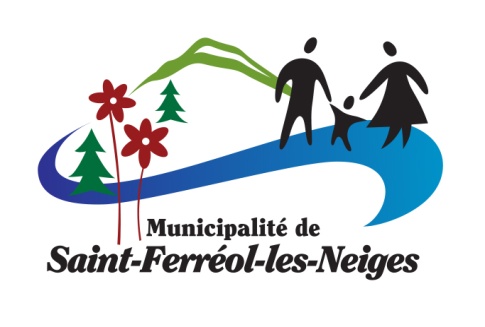 CALENDRIER 2017RÉUNIONS DU COMITÉ CONSULTATIF D’URBANISMEDate de dépôt des documentsDate réunion16 janvier 201823 janvier 201813 février 201820 février 201813 mars 201820 mars 201817 avril 201824 avril 201815 mai 201822 mai 201812 juin 201819 juin 20187 juillet 201810 juillet 201821 août 201828 août 201811 septembre 201818 septembre 201816 octobre 201723 octobre 201813 novembre 201820 novembre 201829 novembre 20186 décembre 208